Общероссийский день приема граждан12 декабря 2018 года в рамках общероссийского дня приема граждан Управление ПФР в г. Вышнем Волочке и Вышневолоцком районе Тверской области (межрайонное) с 12 до 20 часов проводит личный прием граждан по вопросам, входящим в компетенцию Пенсионного фонда России.  Жители города Вышний Волочек, Вышневолоцкого, Спировского и Фировского районов могут обратиться по адресу: г. Вышний Волочек,                       ул. Казанский пр-т, д. 15-а, или в клиентские службы Управления по месту жительства. Прием будет идти в порядке живой очереди при представлении документа, удостоверяющего личность (паспорта). Предварительно записаться на приём можно по телефону: - в г. Вышний Волочек и Вышневолоцком районе  (848233) 5 32 89,- в Спировском районе (848276) 2 16 85,- в Фировском районе (848239) 3 17 38.Государственное учреждение – Управление ПФРв г. Вышнем Волочке и Вышневолоцком районе Тверской области (межрайонное).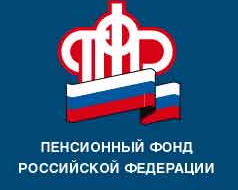 Пенсионный фонд Российской Федерациии н ф о р м и р у е т 